This publication was withdrawn on 26 January 2024This information has been withdrawn as it is out of date.Before you start to complete this form, please read carefully the Explanatory Leaflet (PMR 1) on the EC Poultrymeat Marketing Regulations: Special
Marketing Terms.If you are applying for more than one form,
please complete separate forms for each form.If you have any difficulties or enquiries, please contact the Animal Health Office at the address given opposite.Please use black ink and BLOCK letters and complete all sections. [Incomplete forms may be returned.]Please send your completed form to:The Regional Animal Health Office	For Official Use Only:Section A: Applicant’s details2.	Name and full postal address of premises to which you wish registration to apply (if different to 1)Section B: Marketing3.	Special Marketing Term () to be usedTick  that applyFed with ......% of ......	Extensive Indoor (Barn Reared)	Free Range	Traditional Free Range	Free Range Total Freedom	4.	Species of bird to be producedTick  that applyDomestic fowl: chicken	Domestic fowl: hen	Geese	Duck	Guinea fowl	5.	Source of birds (Hatchery)	Name and addressSection C: Feed6.	Please give the following detailsIf necessary, continue on a separate sheet and tick this box Section D: Housing and land (,  and Free Range Total Freedom only)7.	Please give the following details:8.	Is the land:	● owned 	● rented 	● leased 	● subject to another arrangement 	Note: unless the land is owned, please provide evidence of the contract authorising use of the landSection E: ProcessorsSection F: DeclarationI/We would like to apply for the above premises to become a registered producer to use the Special Marketing Term(s) as highlighted in Section B.I/We declare that the information given in this form is correct to the best of my/our knowledge.Your personal data on this form will be held on a database. The information you have provided will be used for the purpose of enforcing poultrymeat marketing and related legislation and may be released to other enforcement agencies for that purpose. The information may also be used for statistical and research purposes. We may release the information for other purposes in accordance with the law, including disclosure under the Code of Practice on Access to Government Information, the Freedom of Information Act and the Environmental Information Regulations.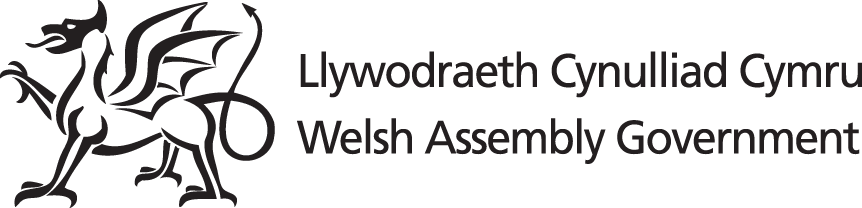 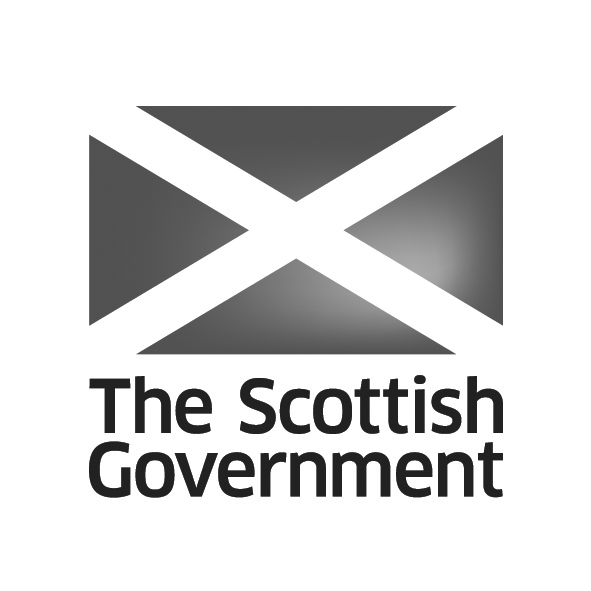 Department for Environment, Food and Rural Affairs
www.defra.gov.uk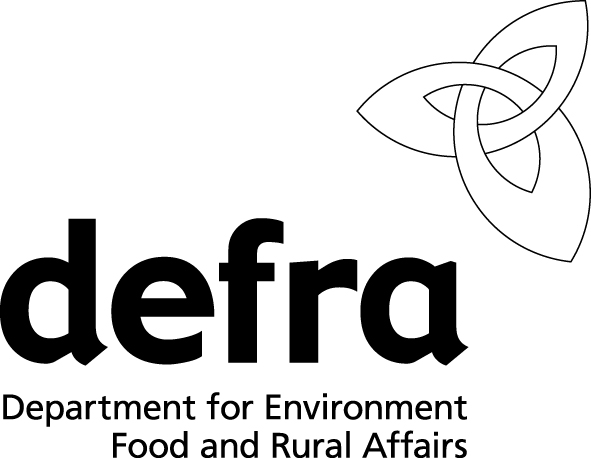 Scottish GovernmentWelsh Assembly Government Rural Affairs DepartmentPMR 2Application for Registration
of a ProducerPoultrymeat
RegulationsApplication for Registration
of a ProducerAddressTelephoneRegistered Number1.	Forename1.	Forename	Surname	Surname	Full postal address	Full postal address	Full postal address	Full postal address     	Postcode           	Postcode           	Postcode      	Email address	Email address	Telephone No. (including
national dialling code	Telephone No. (including
national dialling code	Telephone No. (including
national dialling code	Mobile No.     	Postcode           	Postcode      Telephone No. (including
national dialling code     	Postcode      SpeciesType of feedFed until
age in days)Source of feed (state if mix own)
Name and addressHouse numberFloor space available to birds (sq. m)Number of pop-holesSize of pop-holesArea of land available
to birds in hectaresOrdnance Survey map reference of land 
(i.e. field number(s))Processor’s name and addressProcessor’s name and addressProcessor’s name and addressProcessor’s name and addressSignatureName in
BLOCK lettersStatusDate